22/01/2024BionexoRESULTADO – TOMADA DE PREÇON° 2024121TP54483HEAPAO Instituto de Gestão e Humanização – IGH, entidade de direito privado e sem finslucrativos, classificado como Organização Social, vem tornar público o resultado daTomada de Preços, com a finalidade de adquirir bens, insumos e serviços para o HEAPA -Hospital Estadual de Aparecida de Goiânia, com endereço à Av. Diamante, s/n - St. Condedos Arcos, Aparecida de Goiânia/GO, CEP: 74.969-210.Bionexo do Brasil LtdaRelatório emitido em 22/01/2024 16:01CompradorIGH - HUAPA - HOSPITAL DE URGÊNCIA DE APARECIDA DE GOIÂNIA (11.858.570/0004-86)AV. DIAMANTE, ESQUINA C/ A RUA MUCURI, SN - JARDIM CONDE DOS ARCOS - APARECIDA DE GOIÂNIA, GO CEP:74969-210Relação de Itens (Confirmação)Pedido de Cotação : 330486634COTAÇÃO Nº 54483 - MATERIAL LIMPEZA E DESCARTAVEL - HEAPA JAN/2024Frete PróprioObservações: *PAGAMENTO: Somente a prazo e por meio de depósito em conta PJ do fornecedor. *FRETE: Só serão aceitaspropostas com frete CIF e para entrega no endereço: AV. DIAMANTE, ESQUINA C/ A RUA MUCURI, JARDIM CONDE DOSARCOS, AP DE GOIÂNIA/GO CEP: 74969210, dia e horário especificado. *CERTIDÕES: As Certidões Municipal, Estadual deGoiás, Federal, FGTS e Trabalhista devem estar regulares desde a data da emissão da proposta até a data do pagamento.*REGULAMENTO: O processo de compras obedecerá ao Regulamento de Compras do IGH, prevalecendo este em relação aestes termos em caso de divergência.Tipo de Cotação: Cotação NormalFornecedor : Todos os FornecedoresData de Confirmação : TodasFaturamentoMínimoValidade daPropostaCondições dePagamentoFornecedorPrazo de EntregaFrete ObservaçõesSão José Comércio de EmbalagensEireli-MEGOIÂNIA - GO5 dias apósconfirmação12R$ 0,000013/02/202428 ddlCIFCIFnullnullTIAGO OLIVEIRA - (62) 3942-5161tiago_distribuidora@hotmail.comMais informaçõesVerter Intermediações ComerciaisEireliGOIÂNIA - GOMarcos Eduardo Silva Rocha - (62)10 dias após30 ddl - DepósitoBancárioR$ 1.000,000013/02/2024confirmação99908-0750verterintermediacoes@gmail.comMais informaçõesProgramaçãode EntregaPreço PreçoUnitário FábricaProdutoCódigoFabricante Embalagem Fornecedor ComentárioJustificativaRent(%) Quantidade Valor Total UsuárioDaniellyEvelynPereira DaBOBINAPLASTICA50X70PICOTADA -BETA PLASTICO;3r Embalagens, HBComercio e ComercialAlvorada nãoresponderam email dehomologação.BOBINAPLASTICAPICOTADA 50 XSão JoséComércio deEmbalagensEireli-MER$R$R$142857-UNDnull30 UnidadeCruz44,7500 0,00001.342,50007022/01/202415:26COPODESCARTAVELTRANSPARENTE200ML PCTDaniellyEvelynPereira DaCruzCOPOPLASTICOTRANSP. 200ML 100X1 -TERMOPOT -TERMOPOTC/100 ->São JoséComércio deEmbalagensEireli-MEATOXICO, EMPOLIESTIRENOATOXICO.CADA PACOTEEM 100 COPOSDEVERA TERPESO MINIMOPCT/ 100UNDR$R$R$2328-null-600 Pacote3,7500 0,00002.250,000022/01/202415:26160G. PACOTESACOPLASTICOTRANSP.SACOPLASTICOTRANSP.DaniellyEvelynPereira DaCruz15X30CM ->São JoséComércio deEmbalagensEireli-ME;HB Comercio e 3rEmbalagens nãoresponderam email de 17,4000 0,0000homologação.TRANSPARENTER$R$R$696,0000468734--VIRGEM 15X30KGnullnull40 Unidade50 Unidade;ALTERAÇÃONA MEDIDA DE5X29 PARA5X30 PADRÃO0,06MM -UNIPLAST -UNIPLAST22/01/202415:2611ABNT - (KILO)SACOPLASTICOTRANSP. 25X3526308SACOPLASTICOTRANSP. 100VIRGEM 25X350,06MM PCT C/1KG -PCT 1 KGSão JoséComércio deEmbalagensEireli-ME;Bc Distribuidora,HbComercio e 3rEmbalagens nãorespondeu email dehomologação.R$R$R$870,0000DaniellyEvelynPereira DaCruz17,4000 0,0000-> SACOPLASTICOTRANSPARENTEESPESSURA22/01/202415:26UNIPLAST -UNIPLASThttps://bionexo.bionexo.com/jsp/RelatPDC/relat_adjudica.jsp1/2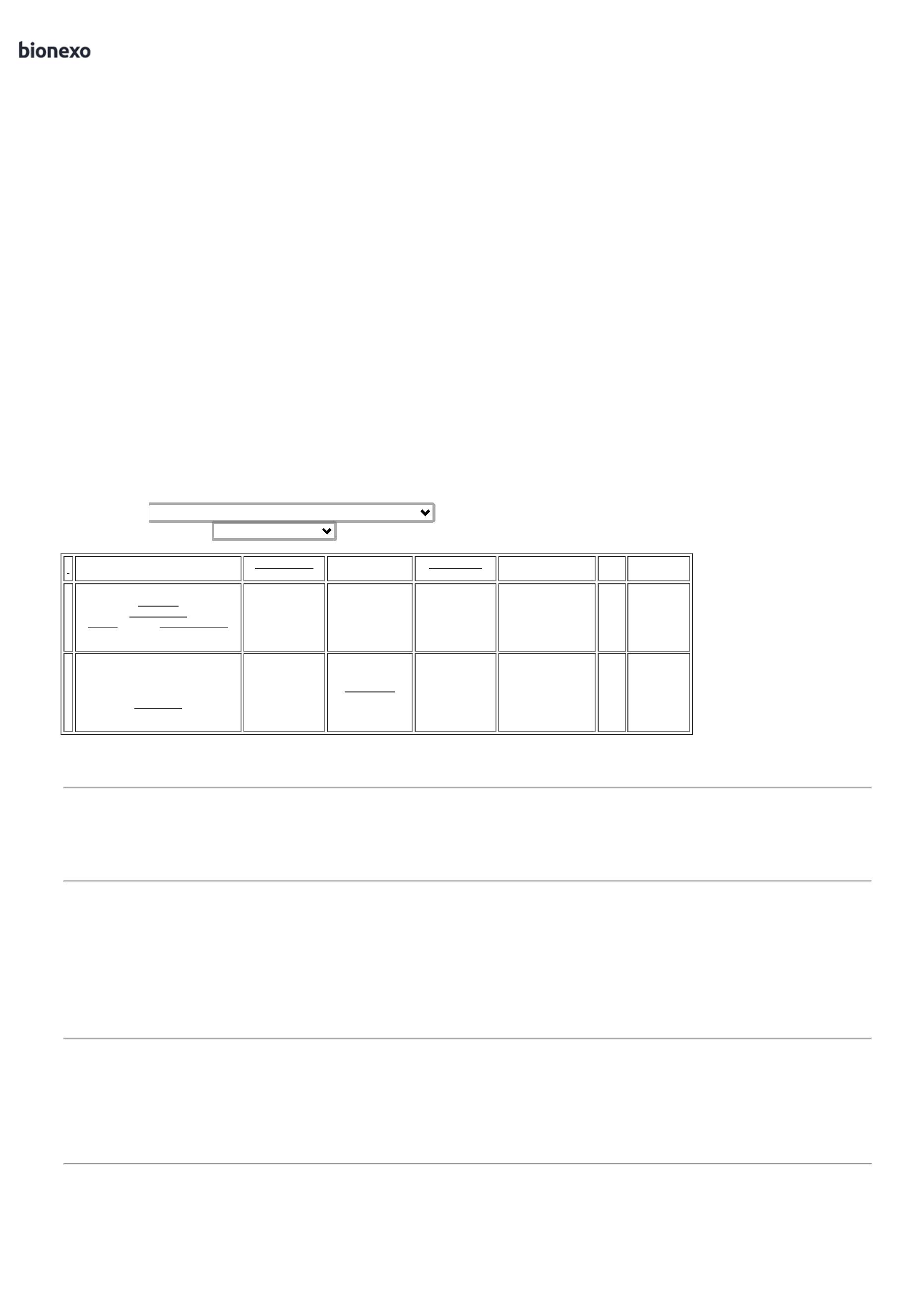 22/01/2024BionexoMEDIA 25 X 35-UNIDADESACOPLASTICOTRANSP.50X80X12CM - 4097DaniellyEvelynPereira DaCruzSACOPLASTICOVIRGEM 50X80 PCT C/ 1 KG- UNIPLAST -UNIPLASTSão JoséComércio deEmbalagensEireli-ME;HB Comercio e 3rEmbalagens nãoresponderam email de 17,4000 0,0000homologação.R$R$R$870,000079--nullnull50 Unidade>-REFORCADO - (KILO )22/01/202415:26DaniellyEvelynPereira DaCruzSACOPLASTICOTRANSP.80X120 CM -TOPPLASTICO -TOPPLASTICOSACOPLASTICOTRANSPARENTE0X120 ( KILO )São JoséComércio deEmbalagensEireli-ME;HB Comercio nãoR$R$R$43105PCT. C/ 1KGresponderam email dehomologação.70 Unidade17,4000 0,00001.218,0000822/01/202415:26TotalParcial:R$840.07.246,5000Total de Itens da Cotação: 9Total de Itens Impressos: 6Programaçãode EntregaPreço PreçoUnitário FábricaProdutoCódigoFabricante Embalagem Fornecedor ComentárioJustificativaRent(%) Quantidade Valor Total UsuárioSACOP/ROUPASINFECTANTEAZULC/CORDAOP/FECHARSACOP/ROUPASDaniellyEvelynPereira DaINFECTANTEAZULC/CORDAOP/FECHAR120LTS - JU -JUVerterIntermediaçõesComerciaisEireli;Hospmed Comercionão responderamemail deR$R$R$340899-UNIDADEnull6000 UnidadeCruz1,8500 0,000011.100,0000homologação.22/01/2024120LTS -15:26UNIDADESACOPLASTICOTRANSP.0X30CM ->SACOPLASTICOSACOPLASTICOTRANSP.0X30CM ->SACOPLASTICOTRANSPARENTEDaniellyEvelynPereira DaCruz2;3r2VerterIntermediaçõesComerciaisEireliEmbalagens,Comercial,PM DOS REIS e StarDistribuidora nãoresponderam email dehomologação.R$R$R$52741-PACOTEnull40 UnidadeTRANSPARENTE29,0000 0,00001.160,000020 X 30 -FECHOHERMETICO -(KILO) - TALGE20 X 30 -22/01/202415:26FECHOHERMETICO -(KILO)-TALGESACOPLASTICOTRANSPARENTE30 X 40CM ->FECHOHERMETICO -(KILO )DaniellyEvelynPereira DaCruzSACOPLASTICOTRANSPARENTE0X40 - FECHOHERMETICO -TALGE - TALGEVerterIntermediaçõesComerciaisEireli;PM DOS REIS e Stardistribuidora nãoresponderam email de 51,0000 0,0000homologação.R$R$R$510,000081569-KGnull10 Unidade322/01/202415:26TotalParcial:R$66050.0890.012.770,0000Total de Itens da Cotação: 9Total de Itens Impressos: 3TotalGeral:R$20.016,5000Clique aqui para geração de relatório completo com quebra de páginahttps://bionexo.bionexo.com/jsp/RelatPDC/relat_adjudica.jsp2/2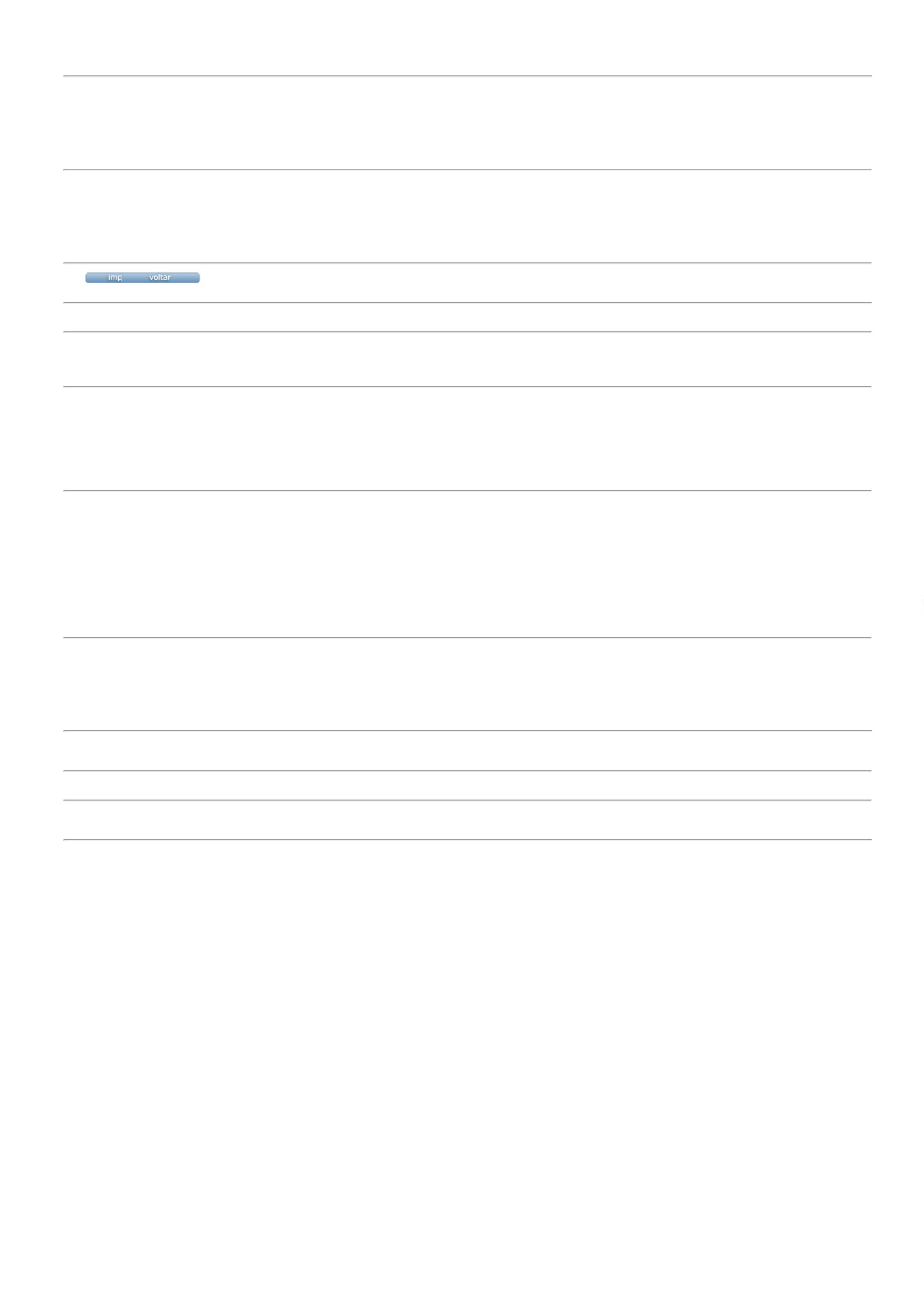 